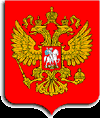 ПРЕЗИДЕНТ РОССИЙСКОЙ ФЕДЕРАЦИИУКАЗот 4 июня 2008 г. N 889О НЕКОТОРЫХ МЕРАХ ПО ПОВЫШЕНИЮ ЭНЕРГЕТИЧЕСКОЙ И ЭКОЛОГИЧЕСКОЙ ЭФФЕКТИВНОСТИ РОССИЙСКОЙ ЭКОНОМИКИ    В целях снижения к 2020 году энергоемкости валового внутреннего продукта Российской Федерации не менее чем на 40 процентов по сравнению с 2007 годом, обеспечения рационального и экологически ответственного использования энергии и энергетических ресурсов постановляю:     1. Правительству Российской Федерации:     а) в 2008-2009 годах:     принять меры по техническому регулированию, направленные на повышение энергетической и экологической эффективности таких отраслей экономики, как электроэнергетика, строительство, жилищно-коммунальное хозяйство, транспорт;     обеспечить переход к единым принципам выработки нормативов допустимого воздействия на окружающую среду;     б) до 1 октября 2008 г. подготовить и внести в Государственную Думу Федерального Собрания Российской Федерации проекты федеральных законов, предусматривающих экономические механизмы, стимулирующие хозяйствующих субъектов, применяющих энергосберегающие и экологически чистые технологии;     в) до 1 октября 2009 г. подготовить и внести в Государственную Думу Федерального Собрания Российской Федерации проекты федеральных законов, направленных на усиление ответственности хозяйствующих субъектов за несоблюдение нормативов допустимого воздействия на окружающую среду в целях стимулирования перехода на энергосберегающие и экологически чистые технологии;     г) при формировании тарифной политики и проектов федерального бюджета на 2009 год и на плановый период 2010 и 2011 годов, а также на последующие годы предусматривать бюджетные ассигнования, необходимые для поддержки и стимулирования реализации проектов использования возобновляемых источников энергии и экологически чистых производственных технологий;     д) учитывать в качестве критерия выделения бюджетам субъектов Российской Федерации отдельных видов субсидий из федерального бюджета применение на территории субъекта Российской Федерации энергосберегающих и экологически чистых производственных технологий;     е) рассмотреть вопрос о включении в федеральные государственные образовательные стандарты основного общего образования основ экологических знаний.     2. Настоящий Указ вступает в силу со дня его подписания. Президент Российской Федерации Д.МЕДВЕДЕВ     Москва, Кремль     4 июня 2008 года     N 889